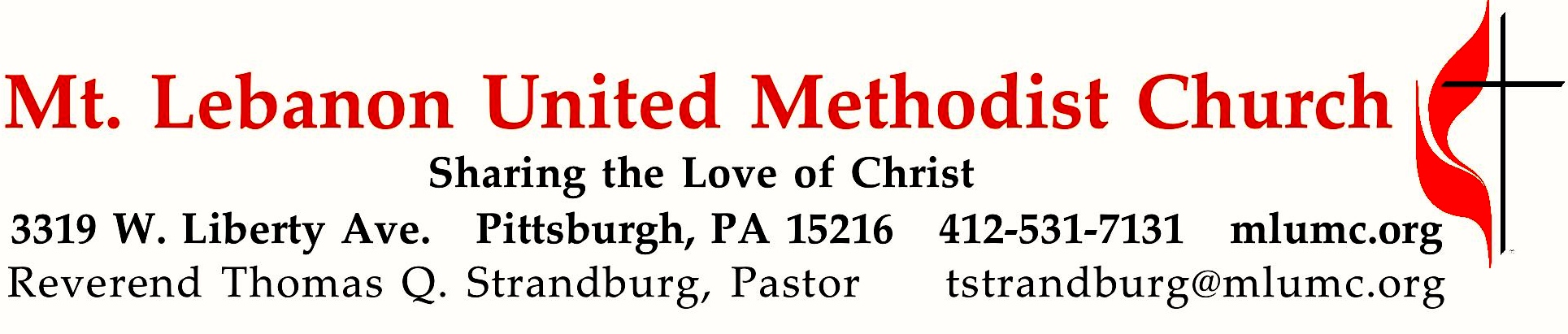 October 22, 2017								     8:30 & 10:45			WE GATHER IN GOD’S NAME …Gathering Music Hymn 121		There’s a wideness in God’s mercy (stanzas 1 and 4)	WellesleyWorship & Song 3155	The Lord of Life, a vine is he  (stanzas 1 and 2)		Latham	Greeting	   	Leader:  	Sing praises to the Lord, O you God’s faithful ones,People:   	and give thanks to God’s holy name.								           Psalm 30:4AnnouncementsChoral Introit 10:45	Psalm 103:1						Richard C. Baker			Bless the Lord O my soul and all that is within me bless His God’s Name.Call to WorshipLeader:  	Bless the Lord, my soul, and bless God’s holy name.People:   	Bless God in the heavens, stretched out like a tent.Leader:	Bless God in the winds, whispering words of life and love.People:	Bless God in fire and flame, dancing with hues of orange and red.Leader:	Bless the Lord, my soul, and bless God’s holy name.Adapted from Job 38 & Psalm 104… TO GIVE PRAISE TO GOD …Hymn 92		For the beauty of the earth (standing)				     DixOpening Prayer (in unison, standing)		Loving God, you powerfully fill the voids in our lives. You reveal your compassionate grace by the simple act of always being present. You unselfishly feed us when we are hungry and quietly walk with us when we feel alone. As we thank you for your presence, we recognize your call that we be present in the lives of others. Open our eyes to see the possibilities for doing just that. Help us to keep the vows of membership, and to support your church through our prayers and our presence.Silent PrayerSung Response		Worship & Song 3022 						Pahoa	Peace of our praying, song of our singing, truth of our telling, love of all loves, 	health of our healing, gift of our giving, life of our living, light of all lights.… TO CELEBRATE THE FAMILY OF FAITH …	The Sign of Peace  Please pass the peace to your neighbors as a sign of reconciliation and love.	Leader:	The peace of Christ be with you.
	People:	And also with you.Gathering Song   All children are invited. Please sing as children come forward.	James Ritchie	This, this is where children belong, 	welcomed as part of the worshiping throng.	Water, God’s Word, bread and cup, prayer and song:	This is where children belong.						                WORDS AND MUSIC: James Ritchie    ©1999 Abingdon PressMessage for Young Disciples 	   Rev. Thomas Q. StrandburgAfter the children’s message at the 10:45 service, children ages 3 - 3rd grade may attend Kids Praise in the Welcome Center. Children will be escorted to and from Kids Praise by teachers. They will return to the Sanctuary near the end of the service.… TO HEAR GOD’S WORD PROCLAIMED …Anthem 10:45 			I will sing					               Max Dyer	I will sing unto the Lord. Refrain: Alleluia, glory to the Lord	We will come as one before the Lord. 	If the Song shall make you free, you shall be free indeed.	They that sow in tears shall reap in joy.	Every knee shall bow and every tongue confess that Jesus Christ is Lord.	In his Name we have the victory. Soloists: Rachel Dale, Maddy Thompson, Lydia Slater, Anastasia Sunder and Gabbie BooneScripture Reading							                Joeta D’Este 8:30									                Joy Conti 10:45	A Lesson from the Hebrew Scripture	Psalm 122:1-9	The joy of being in God’s houseAnthem 10:45	Alleluia				Anonymous, arr. John Coates, Jr.	1. Alleluia. 2.  He is God’s Son. 3. He’s my Savior. 4. I will praise him.Pastoral PrayerThe Lord’s Prayer 	Our Father, who art in heaven, hallowed be thy name. Thy kingdom come, thy will be 	done, on earth as it is in heaven. Give us this day our daily bread. And forgive us our 	trespasses, as we forgive those who trespass against us. And lead us not into temptation, 	but deliver us from evil. For thine is the kingdom, and the power, and the glory forever.  	Amen.Celtic Alleluia			Alleluia (sing 4 times, standing)		      O’Carroll and WalkerScripture Reading	A Lesson from the Gospel (standing)	John 15:1-11	  	The vine and the branchesResponseLeader:    The Word of the Lord.People:    Thanks be to God.… TO OFFER OUR GIFTS AND TO DEDICATE OUR LIVES …Offertory Solo 8:30 	Offertory Anthem 10:45  	With all I am	        text by John Thornburg, music by Taylor DavisThough I may master all things known, though I may forfeit all I ownAnd do not love, I search in vain to find the God who knows my name.Love does not hide or run away, it does not threaten or delay.Alive in hope, it braves our schemes, it bears our pain, believes our dreams.With all I am, in all I do, I pledge my faith, I honor you.I give you, Lord, my solemn vow; my life, my love, I offer now.My life, my love, I offer now.Doxology Hymn 97 (standing)						Tune: #688 Ar hyd y nos	For the fruits of this creation, thanks be to God;	for good gifts to every nation, thanks be to God;	for the plowing, sowing, reaping, silent growth while we are sleeping, 	future needs in earth’s safe-keeping, thanks be to God.Prayer of DedicationSermon	 			“Living on the Vine”		        Rev. Thomas Q. Strandburg… TO GO REJOICING IN GOD’S NAME!Worship & Song 3155		The Lord of Life, a vine is he  (standing)		Latham	BenedictionToday’s ServicesThe flowers are in honor of the wedding of Young Suk Jin to Dr. Gary W. Routsom, which will take place during the Korean worship this afternoon in Sanner Chapel. Special music at 10:45 is provided by the Girls Choir, the Youth Choir, and the Chancel Choir with pianist Mary Paine.Greeters  8:30  Marda Katshir    10:45  Bill and Lavisa Ward  Acolytes  Anastasia Sunder and Xavier SanchezWorship options for children We encourage children to participate in the Children’s Sermon at both services, and in Kids Praise during the 10:45 service. Nursery services are offered in Room 204 of the Education Building. Ask ushers or greeters and follow signs for direction.Podcasts of Sunday Sermons    Would you like to share this morning’s sermon with a friend or did you miss a Sunday? Catch up on the messages from MLUMC with a podcast of Pastor Tom’s and others’ Sunday sermons. A month’s sermons are at http://mlumc.buzzsprout.com or navigate to the site from the link on our webpage, www.mlumc.org. Sermons older than a month will be posted to iTunes. Full recordings of the service are available upon request.Honor or remember a loved one with a flower donation. To donate an arrangement for the worship service, contact Sharon Slater, 412-343-1137.Today’s ScripturesPsalm 122:1-91I was glad when they said to me, “Let us go to the house of the Lord!”2Our feet are standing within your gates, O Jerusalem.3Jerusalem—built as a city that is bound firmly together.4To it the tribes go up, the tribes of the Lord, as was decreed for Israel, to give thanks to the name of the Lord.5For there the thrones for judgment were set up, the thrones of the house of David.6Pray for the peace of Jerusalem: “May they prosper who love you.7Peace be within your walls, and security within your towers.”8For the sake of my relatives and friends I will say, “Peace be within you.”9For the sake of the house of the Lord our God, I will seek your good.John 15:1-11”I am the true vine, and my Father is the vinegrower. 2He removes every branch in me that bears no fruit. Every branch that bears fruit he prunes to make it bear more fruit. 3You have already been cleansed by the word that I have spoken to you. 4Abide in me as I abide in you. Just as the branch cannot bear fruit by itself unless it abides in the vine, neither can you unless you abide in me. 5I am the vine, you are the branches. Those who abide in me and I in them bear much fruit, because apart from me you can do nothing. 6Whoever does not abide in me is thrown away like a branch and withers; such branches are gathered, thrown into the fire, and burned. 7If you abide in me, and my words abide in you, ask for whatever you wish, and it will be done for you. 8My Father is glorified by this, that you bear much fruit and become my disciples.9As the Father has loved me, so I have loved you; abide in my love. 10If you keep my commandments, you will abide in my love, just as I have kept my Father’s commandments and abide in his love. 11I have said these things to you so that my joy may be in you, and that your joy may be complete.All IN:  God’s Call to Live GenerouslyThe leadership of our church is calling upon the entire congregation to enter a three-week season of prayer and personal devotion, beginning on Sunday, October 29th, 2017. The purpose of this season will be to seek the will of God concerning the manner in which we support our church through our prayers, our presence, our gifts, our service, and our witness. You are invited to participate, and a devotional guide is available to assist you. A limited number of print copies are available today from the literature tables in the Narthex. The devotional is also available online, at www.mlumc.org.Keep in Prayer St. Clair HospitalCharles HohingPaul RilesConvalescing in Care FacilitiesLeila Berkey, Asbury HeightsMary Birks, Kane Regional Center, ScottEd Clarke, Asbury PlaceErma Henry, Providence Place Health CarePat Seitz, ConcordiaTim Watters, Baptist HomeConvalescing at HomeJean Boyer, Mary Caldwell, David Lewis, Earl Killian, Susan Lichtenfels, Betty TroutIn the MilitaryJason Boyer, SPC Natalie Brown Maj. Zachary Allen Finch, USMC
James Iantelli, 1st Lt. Jaskiewicz 
S. Sgt. Keith Kimmell, Adam Kmick
PFC Brendan Lamport 
Sgt. Matthew McConahan, Thomas Orda
Lt. Col. Mark PattersonLt. Com. Scott Patterson Lt. Col. Sean Patterson 
David Poncel, Sgt. Steven Reitz 
Capt. Scott B. Rushe, Pastor Rick Townes 
Maj. Azizi Wesmiller Maj. Matthew C. Wesmiller 
Sgt. Keith Scott WinkowskiSgt. Michael ZimmermanLooking to send a card? Here are some helpful addresses:Asbury Heights700 Bower Hill RoadPittsburgh, PA   15243	Baptist Homes	489 Castle Shannon Blvd.	Pittsburgh, PA 15234Concordia Health Center1300 Bower Hill RoadPittsburgh, PA   15243Kane Regional Center, Scott Twp.300 Kane Blvd.Pittsburgh, PA 15243Providence Point Healthcare Residence 500 Providence Point Blvd.Pittsburgh, PA 15243 St. Clair Hospital1000 Bower Hill RoadPittsburgh, PA   15243CALENDAR – SUNDAY, OCTOBER 22 THRU SATURDAY, OCTOBER 28SUNDAY 10/22	8:30 am		Worship 					                 Sanner Chapel	9:30 am		Sunday School for All Ages/Coffee Café 	             Various/Brookline Parlor	10:45 am		Worship 						           Sanctuary					Kids Praise					             Welcome Center	12 pm		Youth Choir						          Room 202	12 pm		WHOM Team Meeting				             Welcome Center	2 pm 		Korean Worship					  Sanner Chapel	7 pm		BSA Patrol Leaders’ Meeting				          Room 105MONDAY 10/23	7 pm		Chapel Bells Rehearsal					         Bell RoomTUESDAY 10/24		6 pm		Terrific Tuesday with Bishop Cynthia Moore-Koikoi	  Asbury Center	7 pm		Boy Scout Board of Reviews				           Room 105	7 pm		Boy Scout Troop #23 					       Wesley HallWEDNESDAY 10/25		6:30 pm		Wolf Cub Scout						             Epworth	7 pm		Tiger Den Pack						           Room 105THURSDAY 10/26	9:30 am		Hands and Hearts					            Epworth	6:30 pm		Webelos						       Wesley Hall	6:30 pm		Promise Bells Rehearsal					          Bell Room	7:30 pm		Chancel Choir Rehearsal				       Choir RoomFRIDAY 10/27		9:30 am	Women’s Bible Study	Room 102	6:30 pm 	Cub Scouts Bear Den	Epworth